Streda 6.B IŽ (výtvarná výchova)ŠARKAN:  -ukážka Kresba- farbičky/fixky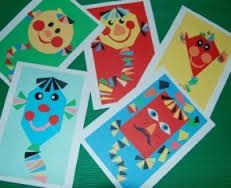 